A. Thông tin người đại diện hợp pháp:1. Họ và tên(2) ..............................................................................................................2. Sinh ngày …….. tháng …….. năm ………….. 3. Giới tính: Nam □ Nữ □5. Địa chỉ thường trú .......................................................................................................................................................................................................................................6. Số điện thoại ...........................................................................................................7. Quan hệ với người chưa đủ 14 tuổi đề nghị cấp hộ chiếu: .........................................B. Thông tin về người chưa đủ 14 tuổi đề nghị cấp hộ chiếu:1. Họ ………………..…… Chữ đệm và tên …………………… (2) 2. Giới tính: Nam □ Nữ □3. Sinh ngày …… tháng …. năm ….. Nơi sinh (tỉnh, thành phố)(3) …………………………5. Quốc tịch ……………….. 6. Dân tộc …………………… 7. Tôn giáo ............................8. Địa chỉ đăng ký thường trú ..........................................................................................................................................................................................................................9. Địa chỉ đăng ký tạm trú................................................................................................................................................................................................................................10. Cha: họ và tên ………………………………………………………… sinh ngày …./…/….Mẹ: họ và tên ……………………………………………………………… sinh ngày …./…/….11. Hộ chiếu phổ thông lần gần nhất (nếu có) số ……………………… cấp ngày …./…/….12. Nội dung đề nghị (4) ................................................................................................

Mẫu TK01a
Ban hành kèm theo Thông tư số 31/2023/TT-BCA ngày 20 tháng 7 năm 2023 của Bộ Công an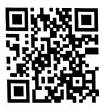 CỘNG HÒA XÃ HỘI CHỦ NGHĨA VIỆT NAM
Độc lập - Tự do - Hạnh phúc
---------------TỜ KHAIĐề nghị cấp hộ chiếu phổ thông ở trong nước dành cho người chưa đủ 14 tuổiẢnh (1)4. Số CCCD/CMNDNgày cấp …./…../……4. Số định danh cá nhânTôi xin cam đoan những thông tin trên là đúng sự thật./.
… , ngày … tháng ..... năm .…
Người đại diện hợp pháp
(Ký, ghi rõ họ và tên)Ảnh (1)Chú thích:(1) Ảnh của người dưới 14 tuổi đề nghị cấp hộ chiếu, chụp không quá 06 tháng cỡ 4cm x 6cm, mặt nhìn thẳng đầu để trần, rõ mặt, rõ hai tai, không đeo kính, trang phục lịch sự, phông ảnh nền trắng.(2) Họ, chữ đệm và tên viết bằng chữ in hoa.(3) Nếu sinh ra ở nước ngoài thì ghi tên quốc gia.(4) Ghi cụ thể: cấp hộ chiếu lần đầu hoặc cấp lại hộ chiếu; đề nghị khác nếu có (ghi rõ lý do).